ใบยืมเลขที่................                                                                             ที่ คณะแพทยศาสตร์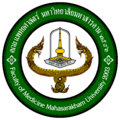                                                                                                                       มหาวิทยาลัยมหาสารคามใบขออนุมัติยืมวัสดุ/อุปกรณ์ทางการแพทย์                                                                                วันที่ ........ เดือน .................. พ.ศ. ............เรื่อง ขออนุมัติยืมวัสดุ/อุปกรณ์ทางการแพทย์เรียน รองคณบดีฝ่ายโรงพยาบาล        ด้วยข้าพเจ้า ................................................................................................................ เกี่ยวข้องเป็น .................................ของผู้ป่วย ชื่อ-สกุล ............................................................................................. HN ……………..…………  AN ……………….……..…สิทธิการรักษาพยาบาล....................................................... โทร......................................................................................................ที่อยู่ .................................................................................................................................................................................................มีความประสงค์ยืมวัสดุ/อุปกรณ์ทางการแพทย์ (palliative) ของโรงพยาบาลสุทธาเวช เพื่อใช้ในการดูแลผู้ป่วย                  1. วัสดุ/อุปกรณ์ทางการแพทย์ที่ขอยืม ดังรายละเอียดต่อไปนี้2. มีความยินดีจ่ายเงินค่ามัดจำอุปกรณ์เหมาจ่าย เป็นจำนวนเงิน 2,000 บาท  (หนึ่งพันบาทถ้วน)3. ข้าพเจ้าจะส่งคืนวัสดุ/อุปกรณ์ที่ยืม ดังรายการข้างต้น ในสภาพเรียบร้อยให้แก่โรงพยาบาล เมื่อเสร็จสิ้นการดูแลผู้ป่วย4. ในกรณีวัสดุ/อุปกรณ์ที่ยืมเกิดชำรุดเสียหาย ข้าพเจ้ายินดีรับผิดชอบค่าเสียหายตามความสมควรแก่ราคาวัสดุ/อุปกรณ์นั้นๆ      ลงชื่อ....................................แพทย์ผู้ให้การรักษา   ลงชื่อ ......................................พยาบาล  ลงชื่อ .....................................ผู้ยืม        (....................................)                                 (.......................................)                 (.......................................)                                                                                               ความเห็นผู้บังคับบัญชา                                                                                                   อนุมัติ          ไม่อนุมัติ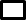                                                                                          ...............................................ลงชื่อ.................................ผู้ให้ยืม                                                    (..................................................)           (......................................)   สำหรับเจ้าหน้าที่การเงิน การรับเงินค่ามัดจำ                                         การคืนเงินค่ามัดจำ รับเงินค่ามัดจำเป็นจำนวนเงิน ......................... บาท     ข้าพเจ้า...................................................................ได้รับเงินค่ามัดจำคืน             ลงชื่อ..................................ผู้รับเงิน                         จำนวน................บาท (................................................) เป็นที่เรียบร้อย             (...........................................)                               ลงชื่อ......................................           ลงชื่อ........................................                                                                                       (........................................)             (..............................................)               ลงชื่อ.............................. ผู้รับอุปกรณ์คืน                     ผู้รับเงินค่ามัดจำคืน                        ผู้จ่ายเงินค่ามัดจำคืน      (.......................................)                   	                 ...…../..….../…............                    …....../...….../…...............หมายเหตุ : 1. หลักฐานประกอบการยืม : บัตรประชาชน/สำเนาทะเบียนบ้านของผู้ป่วย,ญาติ               2. ญาตินำใบยืม : ยื่นติดต่อจ่ายเงินค่ามัดจำอุปกรณ์ที่ห้องการเงิน                   (สำเนาใบยืมให้ญาติเก็บไว้เป็นหลักฐานมารับเงินค่ามัดจำอุปกรณ์คืน)               3. ญาตินำใบยืม : ยื่นติดต่อรับอุปกรณ์               4. ญาตินำใบยืมพร้อมอุปกรณ์ที่ยืม : ยื่นติดต่อรับเงินค่ามัดจำอุปกรณ์คืนที่ห้องการเงิน  ในวัน เวลาราชการที่รายการจำนวนราคาเลขครุภัณฑ์หมายเหตุ123